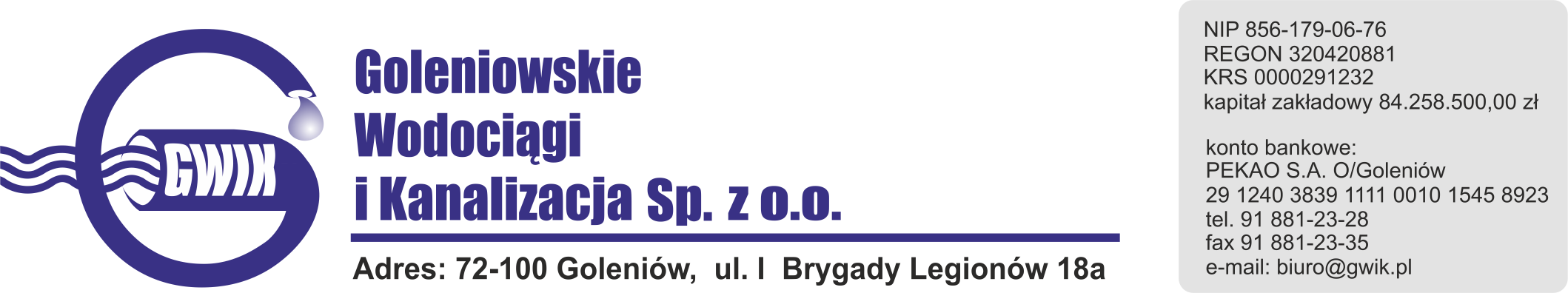 										 Goleniów 17.04.2018OGŁOSZENIE O PRZERWIE W DOSTAWIE WODYGoleniowskie Wodociągi i Kanalizacja Spółka z o.o. w Goleniowie informuje, że w związku z pracami przyłączeniowymi na sieci wodociągowej w ulicy Bocznej w miejscowości Łozienica w  dniu:21.04.2018 (sobota) zostanie wstrzymana dostawa wody do odbiorców w ulicy:Boczna nr: 7, 8 Planowane godziny wstrzymania dostawy wody od 730  do 1230  Godziny w/w prac mogą ulec zmianie.Przepraszamy za powyższe niedogodności.